Révision partielle des principes directeurs d’examen POUR la tomateDocument établi par le Bureau de l’UnionAvertissement : le présent document ne représente pas les principes ou les orientations de l’UPOV	À sa cinquante-deuxième session tenue à Genève du 14 au 16 mars 2016, le Comité technique (TC) était convenu d’inscrire des discussions sur la révision partielle des principes directeurs d’examen pour la tomate (document TG/44/11 Rev.), notamment le caractère 57 “Résistance au virus des feuilles jaunes en cuillère de la tomate (TYLCV)”, à l’ordre du jour de la cinquantième session du TWV prévue à Brno (République tchèque) du 27 juin au 1er juillet 2016, sur la base d’un document qui serait élaboré par un expert de l’Union européenne (voir le paragraphe 197 du document TC/52/29 Rev. “Compte rendu révisé”).	À sa cinquantième session, le TWV a examiné une proposition de révision partielle des principes directeurs d’examen pour la tomate sur la base des documents TG/44/11 Rev. et TWV/50/20 “Partial Revision of the Test Guidelines for Tomato (document TG/44/11 Rev.)” et proposé de réviser comme suit les principes directeurs d’examen pour la tomate (voir le paragraphe 90 du document TWV/50/25 “Report”) :Révision du caractère 57 “Résistance au virus des feuilles jaunes en cuillère de la tomate (TYLCV)” :Révision des exemples pour le niveau d’expression 1 “absente”Révision de la méthode actuellement employée pour évaluer la résistance à TYLCV comme indiqué à l’ad. 57.i) et ajout d’une autre méthode utilisant l’inoculation de la mouche blanche comme indiqué à l’ad. 57.ii).	Les modifications proposées sont indiquées ci-dessous en surbrillance et soulignées pour les insertions, en surbrillance et biffées pour les suppressions.Proposition de révision de l’exemple donné pour le niveau d’expression 1 “absente”Libellé actuel :Nouveau libellé proposé :Proposition de révision de la méthode actuellement employée pour évaluer la résistance à TYLCV comme indiqué à l’ad. 57.i) et d’ajout d’une autre méthode utilisant l’inoculation de la mouche blanche comme indiqué à l’ad. 57.ii)Libellé actuel :Nouveau libellé proposé :Ad. 57 : Résistance au virus des feuilles jaunes en cuillère de la tomate (TYLCV)	i)	méthode d’inoculationAd. 57 : Résistance au virus des feuilles jaunes en cuillère de la tomate (TYLCV)	ii)	Méthode d’inoculation de la mouche blanche[Fin du document]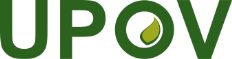 FUnion internationale pour la protection des obtentions végétalesComité techniqueCinquante-troisième session
Genève, 3-5 avril 2017TC/53/27Original:  anglaisDate:  10 mars 2017
English
français
deutsch
españolExample Varieties
Exemples
Beispielssorten
Variedades ejemplo
Note/
Nota57. 

(+)VGResistance to Tomato yellow leaf curl virus (TYLCV)Résistance au virus des feuilles jaunes en cuillère de la tomate (TYLCV)Resistenz gegen gelbes Tomatenblatt-rollvirus (TYLCV)Resistencia al virus del rizado amarillo de la hoja del tomate (TYLCV)QLabsentabsentefehlendausenteMontfavet H 63.51presentprésentevorhandenpresenteAnastasia, Mohawk, TY 209
English
français
deutsch
españolExample Varieties
Exemples
Beispielssorten
Variedades ejemplo
Note/
Nota57. 

(+)VGResistance to Tomato yellow leaf curl virus (TYLCV)Résistance au virus des feuilles jaunes en cuillère de la tomate (TYLCV)Resistenz gegen gelbes Tomatenblatt-rollvirus (TYLCV)Resistencia al virus del rizado amarillo de la hoja del tomate (TYLCV)QLabsentabsentefehlendausenteMontfavet H 63.5
Marmande, Moneymaker1presentprésentevorhandenpresenteAnastasia, Mohawk, TY 209Ad. 57 : Résistance au virus des feuilles jaunes en cuillère de la tomate (TYLCV)Ad. 57 : Résistance au virus des feuilles jaunes en cuillère de la tomate (TYLCV)1. Agent pathogène 	virus des feuilles jaunes en cuillère de la tomatevirus des feuilles jaunes en cuillère de la tomate2. État de quarantaine 	 oui oui 3. Espèces hôtes 	 Solanum lycopersicum Solanum lycopersicum 4. Source de l’inoculum 	 - - 5. Isolat 	 - - 8. Multiplication de l’inoculum 8. Multiplication de l’inoculum 8. Multiplication de l’inoculum 8.6 Récolte de l’inoculum 	 les feuilles symptomatiques peuvent être stockées à -70 °C les feuilles symptomatiques peuvent être stockées à -70 °C 9. Format de l’essai 9. Format de l’essai 9. Format de l’essai 9.1 Nombre de plantes par génotype 	 20 plantes 20 plantes 9.2 Nombre de répétitions 	 1 répétition 1 répétition 9.3 Variétés témoinsSensibles 	Résistantes 	 Montfavet H 63.5TY 20, Anastasia, Mohawk Montfavet H 63.5TY 20, Anastasia, Mohawk 9.5 Installation d’essai 	 parcelle de plein champ soumise à des pressions de maladies naturelles parcelle de plein champ soumise à des pressions de maladies naturelles 9.9 Mesures spéciales	 empêcher la propagation de mouches blanches empêcher la propagation de mouches blanches 10. Inoculation 10. Inoculation 10. Inoculation 10.3 Stade de la plante lors de l’inoculation 	 6 à 12 semaines (plantes adultes) 6 à 12 semaines (plantes adultes) 10.4 Méthode de l’inoculation 	 vecteur (mouches blanches Bemisia porteuses du virus) vecteur (mouches blanches Bemisia porteuses du virus) 10.7 Observations finales 	 1 à 2 mois après l’inoculation 1 à 2 mois après l’inoculation 11. Observations 11. Observations 11. Observations 11.1 Méthode 	 visuelle visuelle 11.2 Échelle d’observation 	 symptômes : jaunissement et frisure des feuilles symptômes : jaunissement et frisure des feuilles 11.3 Validation de l’essai 	 l’évaluation de la résistance des variétés doit être calibrée avec les résultats des contrôles de résistance et de sensibilité l’évaluation de la résistance des variétés doit être calibrée avec les résultats des contrôles de résistance et de sensibilité 12. Interprétation des résultats du test en comparaison avec les variétés témoins : 12. Interprétation des résultats du test en comparaison avec les variétés témoins : 12. Interprétation des résultats du test en comparaison avec les variétés témoins : absente 	 [1] symptômes sévères [1] symptômes sévères présente 	 [9] aucun symptôme ou symptômes légers [9] aucun symptôme ou symptômes légers 13. Points critiques de contrôle :Ce virus est endémique dans de nombreuses zones tropicales et subtropicales et est classé comme bioagresseur de quarantaine dans de nombreux pays à climat tempéré.  Il figure sur la liste d’alerte EPPO.  Quelques variétés résistantes au virus peuvent être sensibles au virus étroitement apparenté Sardinia des feuilles jaunes en cuillère de la tomate (TYLCSV).  13. Points critiques de contrôle :Ce virus est endémique dans de nombreuses zones tropicales et subtropicales et est classé comme bioagresseur de quarantaine dans de nombreux pays à climat tempéré.  Il figure sur la liste d’alerte EPPO.  Quelques variétés résistantes au virus peuvent être sensibles au virus étroitement apparenté Sardinia des feuilles jaunes en cuillère de la tomate (TYLCSV).  13. Points critiques de contrôle :Ce virus est endémique dans de nombreuses zones tropicales et subtropicales et est classé comme bioagresseur de quarantaine dans de nombreux pays à climat tempéré.  Il figure sur la liste d’alerte EPPO.  Quelques variétés résistantes au virus peuvent être sensibles au virus étroitement apparenté Sardinia des feuilles jaunes en cuillère de la tomate (TYLCSV).  1. Agent pathogène 	virus des feuilles jaunes en cuillère de la tomate (TYLCV) souche IL (voir la note ci-dessous).2. État de quarantaine 	oui (voir 13.)3. Espèces hôtes 	Solanum lycopersicum4. Source des inoculums 	M. Eduardo R. Bejarano, Laboratoire de recherche phytogénétique, IHSM UMA-CSIC)5. Isolat 	Alm:Pep:99, souche IL6. Identification de l’isolat 	7. Détermination du pouvoir pathogène 	8. Multiplication de l’inoculum8.1 Milieu de multiplication 	YEP/Kanamycine.8.2 Variété multipliée8.3 Stade de la plante lors de l’inoculation 	3 ou 4 feuilles8.4 Milieu de multiplication 	YEP8.5 Méthode d’inoculation 	Infiltration par piqûre de la tige.  L’inoculation de la plante est réalisée en utilisant la bactérie Agrobacterium tumefaciens transformée avec des plasmides contenant les clones infectieux (Morilla, et al. 2005.  Phytopathology 95 : 1089-1097)8.6 Récolte des inoculums 	8.7 Vérification des inoculums récoltés 	8.8 Durée de conservation/viabilité des inoculums	Les stocks de bactéries A. tumefaciens sont conservés congelés à -80 °C dans une solution à 15-20% de glycérol pour une conservation de longue durée.  Les cultures à conserver sont généralement obtenues à partir d’une seule colonie et cultivées dans 5 ml de YEP et 2,5 µl de kanamycine (100mg/ml) pendant 48 heures à 28 °C.9. Format de l’essai9.1 Nombre de plantes par génotype 	209.2 Nombre de répétitions 	29.3 Variétés témoins 	Sensibles : Moneymaker, MarmandeRésistantes : Delyca, Montenegro, Anastasia, TY20, Mohawk9.4 Conception de l’essai 	9.5 Installation d’essai 	Serre ou chambre de culture avec autorisation d’utilisation confinée d’OGM, niveau de confinement 1 (N-1).9.6 Température 	23 à 25 °C9.7 Lumière 	16 h9.8 Saison 	9.9 Mesures spéciales 	Autorisation d’utilisation confinée d’OGM, au moins au niveau de confinement 1 (N-1)10. Inoculation 	10.1 Préparation des inoculums 	Strier la surface du milieu contenant la bactérie A. tumefaciens congelée placé dans un tube et immerger le tube dans 5 ml de YEP et 2,5 µl de kanamycine (100mg/ml) pendant 48 heures à 28 °C.  Il est nécessaire d’agiter le tube.  Prélever 100 µl et les placer dans 100 ml de YEP et 50 µl de kanamycine (100 mg/ml).  Agiter pendant 48 heures à 28 °C.  Centrifuger la culture saturée pendant 20 min à 3500 tr/min et retirer la solution surnageante.10.2 Quantification des inoculums 	Dissoudre dans de l’eau déionisée stérile pour une DO600 de 1.10.3 Stade de la plante lors de l’inoculation 	3e ou 4e feuille10.4 Méthode de l’inoculation 	Utiliser une seringue de 1 ml dotée d’une aiguille de calibre 27 et déposer quelques gouttes (environ 20 µl de la culture) sur les 10 à 15 trous de piqûre effectués avec l’aiguille dans la tige des plants de tomates destinés à l’essai.  Conserver sur la glace pendant l’inoculation des plants.10.5 Première observation 	20 jours après l’inoculation10.6 Seconde observation 	30 jours après l’inoculation*10.7 Fin de l’essai – Observation finale 	45 jours après l’inoculation11. Observations11.1 Méthode 	Visuelle11.2 Échelle d’observation 	Symptômes : jaunissement et frisure des feuilles11.3 Validation de l’essai 	L’évaluation de la résistance des variétés doit être calibrée avec les résultats des contrôles de résistance et de sensibilité12. Interprétation des données en termes de niveaux d’expression des caractères UPOV12. Interprétation des données en termes de niveaux d’expression des caractères UPOVabsente [1] symptômes sévèresprésente [9] aucun symptôme13. Points critiques de contrôle :Ce virus est endémique dans de nombreuses zones tropicales et sous-tropicales et il a un état de quarantaine dans de nombreux pays à climat tempéré.Ce virus est endémique dans de nombreuses zones tropicales et sous-tropicales et il a un état de quarantaine dans de nombreux pays à climat tempéré.TYLCV-IL est la souche la plus répandue dans le monde.  Avec cette souche, les symptômes n’apparaissent pas dans les variétés avec Ty-1 et Ty-2.TYLCV-IL est la souche la plus répandue dans le monde.  Avec cette souche, les symptômes n’apparaissent pas dans les variétés avec Ty-1 et Ty-2.TYLCV figure sur la liste d’alerte EPPO.  Quelques variétés résistantes au virus peuvent être sensibles au virus étroitement apparenté Sardinia des feuilles jaunes en cuillère de la tomate (TYLCSV).TYLCV figure sur la liste d’alerte EPPO.  Quelques variétés résistantes au virus peuvent être sensibles au virus étroitement apparenté Sardinia des feuilles jaunes en cuillère de la tomate (TYLCSV).1. Agent pathogène 	virus des feuilles jaunes en cuillère de la tomate (TYLCV) souche IL2. État de quarantaine 	 oui (voir 13.)3. Espèces hôtes 	Solanum lycopersicum 4. Source de l’inoculum 	-Espagne5. Isolat 	-TYLCV-IL La Mayora8. Multiplication de l’inoculum 	Mouches blanches8.6 Récolte de l’inoculum 	9. Format de l’essai9.1 Nombre de plantes par génotype 	209.2 Nombre de répétitions 	29.3 Variétés témoinsSensibles : 	Moneymaker, MarmandeRésistantes : 	Delyca, Montenegro, Anastasia, TY20, Mohawk9.5 Installation d’essai 	Serre/serre tunnel9.9 Mesures spéciales 	empêcher la prolifération des mouches blanches10. Inoculation10.3 Stade de la plante lors de l’inoculation 	2 à 4 semaines10.4 Méthode d’inoculation 	vecteur (mouches blanches Bemisia porteuses du virus TYLCV-IL)10.7 Observations finales 	1 à 2 mois après l’inoculation11. Observations11.1 Méthode 	visuelle11.2 Échelle d’observation 	symptômes : jaunissement et frisure des feuilles11.3 Validation de l’essai 	l’évaluation de la résistance des variétés doit être calibrée avec les résultats des contrôles de résistance et de sensibilité12. Interprétation des données en termes de niveaux d’expression des caractères UPOV12. Interprétation des données en termes de niveaux d’expression des caractères UPOVabsente[1] symptômes sévèresprésente[9] aucun symptôme ou symptômes légers13. Points critiques de contrôle :Ce virus est endémique dans de nombreuses zones tropicales et sous-tropicales et il a un état de quarantaine dans de nombreux pays à climat tempéré.Ce virus est endémique dans de nombreuses zones tropicales et sous-tropicales et il a un état de quarantaine dans de nombreux pays à climat tempéré.TYLCV-IL est la souche la plus répandue dans le monde.  Avec cette souche, les symptômes n’apparaissent pas dans les variétés avec Ty-1 et Ty-2.TYLCV-IL est la souche la plus répandue dans le monde.  Avec cette souche, les symptômes n’apparaissent pas dans les variétés avec Ty-1 et Ty-2.Quelques variétés résistantes au virus peuvent être sensibles au virus étroitement apparenté Sardinia des feuilles jaunes en cuillère de la tomate (TYLCSV).Quelques variétés résistantes au virus peuvent être sensibles au virus étroitement apparenté Sardinia des feuilles jaunes en cuillère de la tomate (TYLCSV).Source de l’inoculum : IHSM, CSIC guillamon@eelm.csic.es ou INIA cardaba@inia.esSource de l’inoculum : IHSM, CSIC guillamon@eelm.csic.es ou INIA cardaba@inia.es